ΔΕΛΤΙΟ ΤΥΠΟΥΚατάπτυστη και αναχρονιστική απόφαση του υπουργείου Εργασίας επιχειρεί υποβάθμιση του έργου των εργοθεραπευτών.“Casus belli” για τους εργοθεραπευτές, η υπουργική απόφαση του Υπ. Εργασίας, για τις προδιαγραφές λειτουργίας κέντρων αποθεραπείας-αποκατάστασης.Επιτρέπει σε αποφοίτους ΙΕΚ (βοηθούς εργοθεραπευτές) να παρέχουν εργοθεραπείες σε ασθενείς! Πράξη που διώκεται ποινικά σύμφωνα με τους νόμους.Περιφρονεί τις σύγχρονες επιστημονικές προδιαγραφές – και περιέχει αντιεπιστημονικές προσεγγίσεις. Ο Πανελλήνιος Σύλλογος Εργοθεραπευτών καλεί τον υπουργό Εργασίας, κ. Κ. Χατζηδάκη, να αποσύρει την ΥΑ 20745/2023, για τις προδιαγραφές λειτουργίας κέντρων αποθεραπείας – αποκατάστασης, καθώς προσβάλει βάναυσα, το επάγγελμα του εργοθεραπευτή, το οποίο εξισώνει αυθαίρετα και επικίνδυνα με τους βοηθούς εργοθεραπευτές (απόφοιτοι ΙΕΚ) αλλά περιέχει και αντιεπιστημονικές προσεγγίσεις για τις παρεχόμενες υπηρεσίες προς τους ασθενείς.Ο ΠΣΕ, σε επιστολή - διαμαρτυρία, που απέστειλε προς τον υπουργό εργασίας, επισημαίνει ότι οι  προβλέψεις της Υ.Α., δείχνουν, ότι ο συντάκτης του κειμένου, ουδεμία σχέση έχει με τους όρους «αποθεραπεία-αποκατάσταση» όπως και των δυνατοτήτων και προδιαγραφών εφαρμογής υπηρεσιών Εργοθεραπείας σε ανάλογα κέντρα. Παράλληλα σημειώνεται και μια ακόμη πιο επικίνδυνη άγνοια, αυτή της ισχύουσας Νομοθεσίας σχετικά με το επάγγελμα του Εργοθεραπευτή (νομοθετικά κατοχυρωμένο επάγγελμα) και αυτό του Βοηθού Εργοθεραπείας. Δεν ξέρουμε αν πρόκειται για γκάφα ολκής ή περιφρόνηση των νόμων, από πλευράς του υπουργείου Εργασίας, το οποίο με την συγκεκριμένη Υ.Α., γράφει στα παλαιότερα των υποδημάτων του, τους νόμους του κράτους και συγκεκριμένα, τόσο τον Ιδρυτικό Νόμο του Πανελλήνιου Συλλόγου Εργοθεραπευτών - ΝΠΔΔ, όσο και τις διατάξεις περί εκπαίδευσης και επαγγελματικής Αποκατάστασης των Βοηθών Εργοθεραπείας, με τις οποίες προβλέπεται ρητώς ότι οι Βοηθοί δεν παρέχουν τις υπηρεσίες τους αυτοτελώς, αλλά πάντοτε υπό την καθοδήγηση του πτυχιούχου τριτοβάθμιας εκπαίδευσης Εργοθεραπευτή. Τονίζουμε ότι σε αντίθετη περίπτωση, αυτό  συνιστά πράξη αντιποίησης υγειονομικού επαγγέλματος, η οποία και διώκεται ποινικά.Τα απίστευτα όμως, από πλευράς υπουργείου συνεχίζονται, καθώς όπως διαβάζουμε, μεταξύ άλλων «μαργαριταριών», στην υπουργική απόφαση, ο χώρος εργοθεραπείας, στα συγκεκριμένα κέντρα, προβλέπεται 12 τ.μ. και μάλιστα μπορεί να αποτελεί και τμήμα της αίθουσας αναψυχής – συγκεντρώσεων! ενώ προβλέπεται ένας εργοθεραπευτής ανά 35 άτομα! Μιλάμε πλέον για την απόλυτη υποβάθμιση των παρεχόμενων στους φορείς αυτούς υπηρεσιών, τόσο με επιστημονικούς όσο και με κοινωνικούς όρους. Ενημερώνουμε το υπουργείο Εργασίας ότι οι χώροι Εργοθεραπείας αποτελούν θεραπευτικό και όχι ψυχαγωγικό περιβάλλον, μέσα στο οποίο ο επαγγελματίας εργοθεραπευτής, και όχι διασκεδαστής, αντιμετωπίζει τον ασθενή του με εξατομικευμένο θεραπευτικό πρ’ογραμμα. Είναι ξεκάθαρο ότι η συγκεκριμένη Υπουργική Απόφαση στο σύνολό της περιλαμβάνει προβλέψεις οι οποίες σε καμία περίπτωση δεν αποτελούν βελτίωση των συνθηκών διαβίωσης και θεραπείας-αποκατάστασης των ασθενών. Αντίθετα οδηγούν νομοτελειακά στην υποβάθμιση ενώ ταυτόχρονα δείχνουν περιφρόνηση στις σύγχρονες επιστημονικές προδιαγραφές και κοινωνικές παραδοχές.Ο Πανελλήνιος Σύλλογος Εργοθεραπευτών (ΝΠΔΔ) αποτελεί Νομοθετικά κατοχυρωμένο φορέα ανάπτυξης της ειδικότητας της Εργοθεραπείας στη χώρα και προάσπισης των επιστημονικών και επαγγελματικών δικαιωμάτων των Ελλήνων Εργοθεραπευτών. Ακόμη στους στόχους του έχει και την προάσπιση του δικαιώματος κάθε πολίτη στην εκ μέρους του κράτους παροχή ποιοτικών υπηρεσιών υγείας και αξιοπρεπούς διαβίωσης.Καλούμε το Υπουργείο Εργασίας να αποσύρει άμεσα τη συγκεκριμένη Υ.Α. και το ενημερώνουμε ότι σε διαφορετική περίπτωση ο κλάδος είναι σε εγρήγορση και έτοιμος να δώσει και αυτή τη μάχη. Με εκτίμηση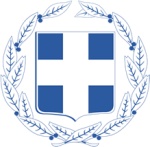 ΕΛΛΗΝΙΚΗ ΔΗΜΟΚΡΑΤΙΑΥΠΟΥΡΓΕΙΟ ΥΓΕΙΑΣΠΑΝΕΛΛΗΝΙΟΣ ΣΥΛΛΟΓΟΣ ΕΡΓΟΘΕΡΑΠΕΥΤΩΝ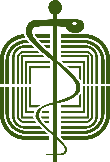 www.pse.org.grΗμερομηνία:17/03/2023Αρ.Πρωτ.: 110/2023Ταχ. Δ/νση	:  Γαβριηλίδου 8, ΑθήναΤ.Κ.	:  11141Τηλ./Fax	:  2103228979e-mail	:  mail@pse.org.grwww.pse.org.grΗμερομηνία:17/03/2023Αρ.Πρωτ.: 110/2023Η ΠρόεδροςΟ Γενικός ΓραμματέαςΚυριακή  ΚεραμιώτουΠαναγιώτης Μπούρος